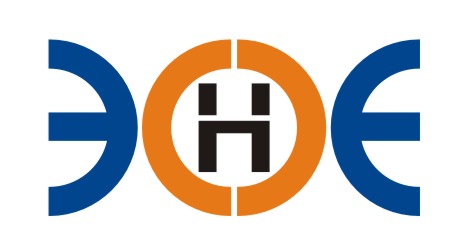 САМОРЕГУЛИРУЕМАЯ ОРГАНИЗАЦИЯСОЮЗ ПРОЕКТИРОВЩИКОВ«ЭКСПЕРТНЫЕ ОРГАНИЗАЦИИЭЛЕКТРОЭНЕРГЕТИКИ»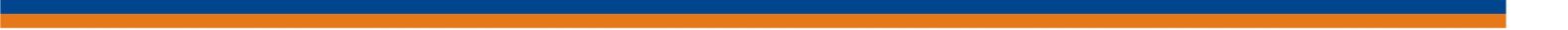 ПРОТОКОЛ № 04-ЭС-СП-20заседания Экспертного Совета Союза проектировщиков «Экспертные организации электроэнергетики»(далее – Союз)Санкт-Петербург «26» февраля 2020 г.	Начало заседания: 14:00 часовЭкспертный совет Союза состоит из:Заир-Бек Андрей Измаилович – президент Союза;Лаппо Василий Иванович;Корнев Владимир Геннадьевич;Жданович Иван Иванович;Сускина Ольга Сергеевна;Рысс-Березарк Сергей Алексеевич;Ширшов Игорь Валерьевич;Любо Игорь Александрович;Сек Евгений Кояевич;На заседании Экспертного совета Союза присутствовали 6 (шесть) представителей с правом голоса:1. Заир-Бек Андрей Измаилович – президент Союза;2. Лаппо Василий Иванович;3. Корнев Владимир Геннадьевич;4. Жданович Иван Иванович;5. Любо Игорь Александрович;6. Сек Евгений Кояевич;Кворум для проведения Экспертного совета Союза имеетсяПовестка дня: О выборе организации для проведения обязательной аудиторской проверки годовой бухгалтерской отчетности Союза за 2019 год Вопросы заседания:1.Избрание секретаря заседания Экспертного совета: СлушалиПредседателя заседания Экспертного совета Союза – президента Заир-Бека Андрея Измаиловича, который предложил избрать секретарем заседания – исполнительного директора Юденкову Инессу Юрьевну.РешилиИзбрать секретарем заседания Экспертного совета Союза исполнительного директора Юденкову Инессу Юрьевну.ГолосовалиЗА – 6 чел., ПРОТИВ - 0 чел., ВОЗДЕРЖАЛИСЬ – 0 чел.Решение принято единогласно.2.О выборе организации для проведения обязательной аудиторской проверки годовой бухгалтерской отчетности Союза за 2019 год  Слушали Исполнительного директора Юденкову Инессу Юрьевну, которая представила коммерческие предложения на проведение аудиторской проверки годовой бухгалтерской отчетности Союза за 2019 год, поступившие от Общества с ограниченной ответственностью  «БЛКонс Групп Аудит Департамент»  ИНН 7825446624/ОГРН 1037843119093, Общества с ограниченной ответственностью «ОКГ Аудит» ИНН 7814049174/ОГРН 1037832007036, Общества с ограниченной ответственностью «Балтийская Аудиторская Компания» ИНН 7825131656/ОГРН 1027809230140 и предложила утвердить для проведения аудиторской проверки годовой бухгалтерской отчетности Союза за 2019 год Общество с ограниченной ответственностью «Балтийская Аудиторская Компания» ИНН 7825131656/ОГРН 1027809230140.РешилиУтвердить Общество с ограниченной ответственность. «Балтийская Аудиторская Компания» ИНН 7825131656/ ОГРН 1027809230140, для проведения обязательной аудиторской проверки годовой бухгалтерской отчетности Союза за 2019 год. ГолосовалиЗА – 6 чел., ПРОТИВ - 0 чел., ВОЗДЕРЖАЛИСЬ – 0 чел.Президент Союза      	_______________________                        А.И. Заир-Бек Секретарь	                       _______________________                        И.Ю.  Юденкова